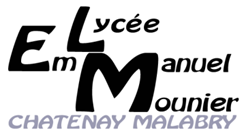 Compte rendu du CVL du Mardi 5 Avril 2022Etaient présents:Monsieur Jonnet, ProviseurMonsieur Azcon, GestionnaireMonsieur Quinio, délégué académique à la vie collégienne et lycéennePersonnels d'enseignement, d'éducation et ATOSSMadame Charles, ProfesseureMadame Brissaud, Conseillère d'éducationMadame Faure, Conseillère d'éducationMonsieur Wehrlé, Service IntendanceReprésentants des Parents d'élèves:Madame Marcillaud Elèves:Nicolas Pichon, vice président du CVLElise Martayan ,éco- déléguéeMaxime ThomasEmma Perrin AguilarShirine AssineFerialle BoudiaSamia HammoutiBérangère Le Bever ,vice présidente de la MDLMonsieur Jonnet ouvre la séance à 16h20 et présente l'ordre du jour: Préparation du prochain conseil d'administration relatif au compte financierPoint sur les projets du CVLQuestions diversesEn préambule Monsieur Jonnet fait état du caractère exceptionnel de ce CVL et remercie Monsieur Quinio, délégué académique à la vie Collégienne et Lycéenne qui nous fait l'honneur de sa présence.1/Compte financierMonsieur Azcon rappelle que le compte financier est l'acte qui arrête les comptes de l'exercice écoulé. Il retrace l'ensemble des opérations effectuées au cours de l'exercice par l'ordonnateur et le comptable, rend compte du résultat de l'exercice et présente le bilan.-la réglementation-les principes-le calendrier-les données comptables fondamentalesIl présente les chiffres de l'établissement pour l'exercice 2021.2/ Projets en cours du CVLNicolas Pichon, vice-président prend la parole à son tour et présente le bilan des actions écoulées.Le CVL s'est réuni quatre fois.L'orientationDes élèves de terminale sont passés dans plusieurs classes de seconde pour évoquer le choix des spécialités et partager leur expérience.Des témoignages d'anciens élèves ont été postés sur le compte Instagram du CVlConcernant Parcoursup et pour la seconde année consécutive, un atelier d'aide à la rédaction des lettres de motivation a été proposé aux élèves par les documentalistes. AssociationsLa collecte de jouets en partenariat avec le lions club de châtenay comme la collecte de vêtements pour la croix rouge ont  rencontré un vrai succès.La collecte de protections féminines est toujours en cours en partenariat avec l'association "règles élémentaires"CitoyennetéIl s'agissait d'informer et sensibiliser les élèves à l'actualité politique en période d'élections, de faire connaitre l'application "ELYSE", HugoDécrypte "etde communiquer sur ce thème via l'application Instagram CarnavalLes élèves souhaiteraient organiser un carnaval auquel pourraient participer les personnels et élèves du lycée avec à la clé le prix du meilleur déguisement décerné lors d'un concours sur le compte instagram du CVL.Monsieur Jonnet se dit favorable sur le principe d'une journée déguisée à condition de respecter certaines règles.La date restera à définir.Madame Marcillaud note qu'un carnaval avait lieu au collège Brossolette et que les enseignants participaient.Monsieur Quinio intervient pour féliciter les élèves pour leurs projets riches, poussés et remarquables. Il souligne que le projet du carnaval aurait été davantage du ressort de la MDl et pourrait donner lieu par exemple à des questionnements sur l'origine du carnaval (aspects pédagogiques) de la part des deux instances, CVL et Mdl. Il donne aux élèves quelques conseils et informations:Il a été décidé d’instaurer une semaine de l’engagement académique du 16 au 20 mai. La journée mondiale contre l'homophobie, la transphobie et la biphobie 2022 du 18 mai pourrait être l'occasion d'un travail sur ce sujet important dans la semaine du 16 au 20 mai. Il évoque le film "PD" et le partenariat avec l'équipe du film.Concernant le renouvellement des élus du CVL et la passation aux suppléants , il peut être intéressant d'y travailler dès cette année et préparer d'ores et déjà les semaines de l'engagement du mois de septembreUne mallette pédagogique constituée par le CAVL en lien avec le plan Il Elle On pour l'égalité filles garçons  sera distribuée à l’ensemble des CVL de l’académie. Des fonds de vie lycéenne pourront être accordés mais uniquement pour financer des projets inter cvl/cvcla création d'une association des élus CVL permet de valoriser et mieux faire connaitre l'instance.L'ordre du jour étant épuisé la séance est levée à 17h25                                                                                                            Pour le CVL,  C. Faure